DAFTAR PUSTAKASumber Buku : Baran, S. J. (2008). Pengantar Komunikasi Massa Melek Media dan Budaya. Jakarta: PT. Gelora Aksara Pratama. Bungin, B. (2006). Sosiologi Komunikasi: Teori, Paradigma, dan Diskursus Teknologi Komunikasi di Masyarakat. Jakarta: Kencana. Daryanto & Abdullah. (2013). Pengantar Ilmu Manajemen dan Komunikasi. Jakarta: PT. Prestasi Pustakaraya. Moleong, L. (2001). Metode Penelitian Kualitatif. Bandung: PT. Remaja Rosdakarya. Muhammad, A. (2011). Komunikasi Organisasi. Jakarta: Bumi Askara. Mutialela, R. (2017). Konsep dan Aplikasi Ilmu Komunikasi. Yogyakarta: CV Andi Offset. Nurhadi, Zikri. Fachrul. (2017). Teori Komunikasi Kontempoler. Depok: Kencana. Poerwandari, E. K. (2007). Pendekatan Kualitatif Untuk Penelitian Perilaku Manusia. Jakarta: LPSP3 Fakultas Psikologi UI. Romli, K. (2011). Komunikasi Organisasi. Jakarta: PT. Grasindo Rosady, R. (2012). Manajemen Relations dan Media Komunikasi (Konsepsi dan Aplikasi). Rajawali Pers. Ruliana, P. (2016). Komunikasi Organisasi: Teori dan Studi Kasus. Jakarta: PT. Raja Grafindo Persada. Yusuf, A Muri. (2014). Metode Penelitian Kuantitatif, Kualitatif, dan Penelitian Gabungan. Jakarta: Kencana. Wijaya, H. (2018). Analisis Data Kualitatif Ilmu Pendidikan Teologi. Makasar: Sekolah Tinggi Theologia Jaffray.Jurnal dan Skripsi :Fikri Haekal (2021). Skripsi Fenomologi Esports Pada Tim Mobile Legends ORBS.Faidillah Kurniawan (2019). Jurnal Esports Dalam Olahraga Kekinian.Moh Syahrul Maulana (2021). Skripsi Trend Esports Pada Komunitas UINSA Esports UIN SUNAN AMPEL SURABAYA. Desy Herawaty Susanto (2019). MODEL KOMUNIKASI ORGANISASI PADA DIVISI NEWSROOM JAKTV.Internet :https://pakarkomunikasi.com/komunikasi-organisasi , Diakses pada tanggal 3 November 2022 https://www.pinterpandai.com/model-komunikasi-pengertian-penjelasan-contoh/ , Diakses pada tanggal 3 November 2022https://tempatbalas.com/kumpulan-pertanyaan-tentang-komunikasi-dalam-organisasi/ , Diakses pada tanggal 3 November 2022https://bertigamas.github.io/sinau/post/contoh-komunikasi-transaksional/ , Diakses pada tanggal 3 November 2022https://123dok.com/document/zwo3xoly-tinjauan-pustaka-universal-komunikasi-gangguan-disampaikan-saluran-encoder.html , Diakses pada tanggal 26 Desember 2022 https://pbesi.org/ , Diakses pada tanggal 26 Desember 2022LAMPIRAN :  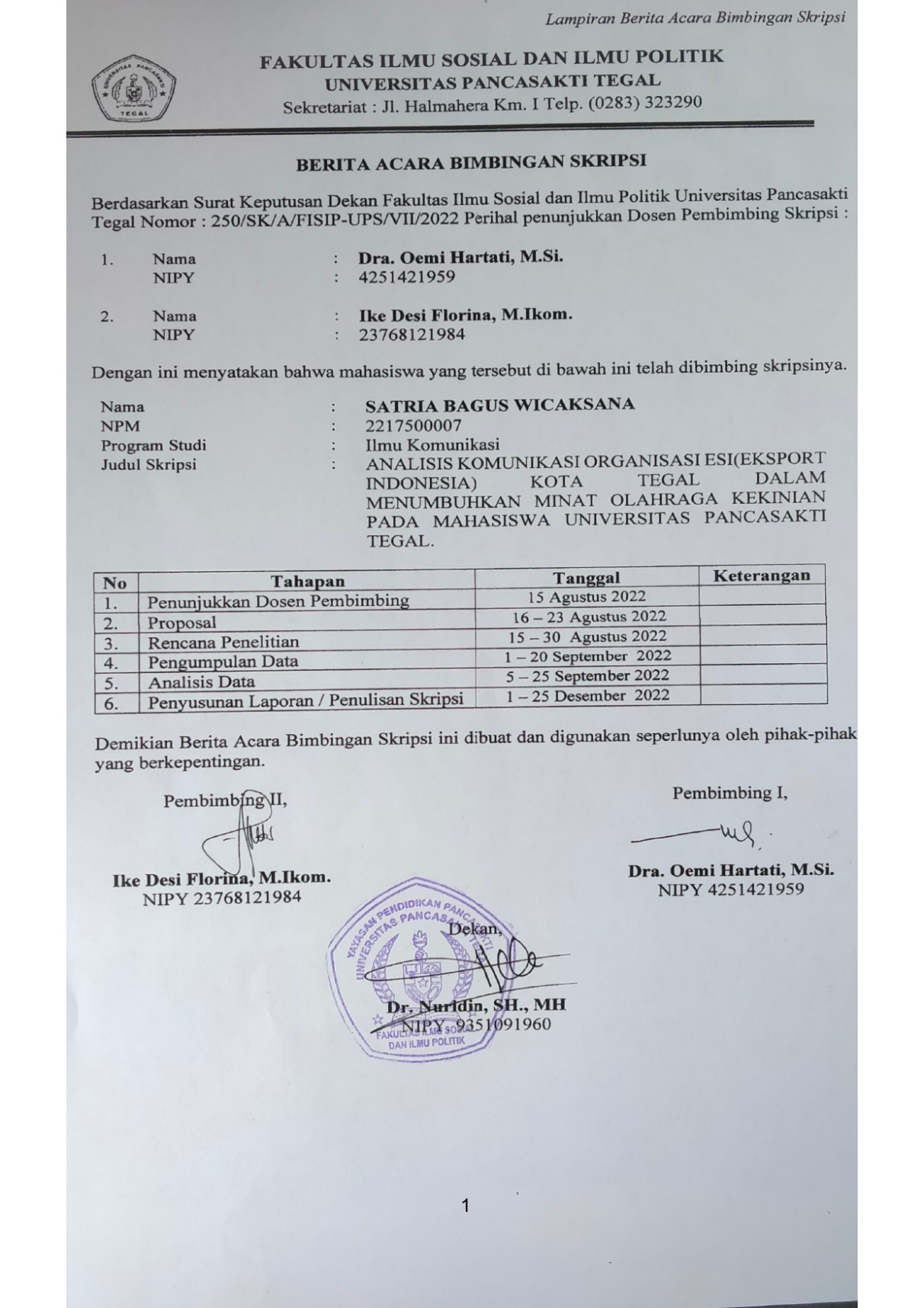 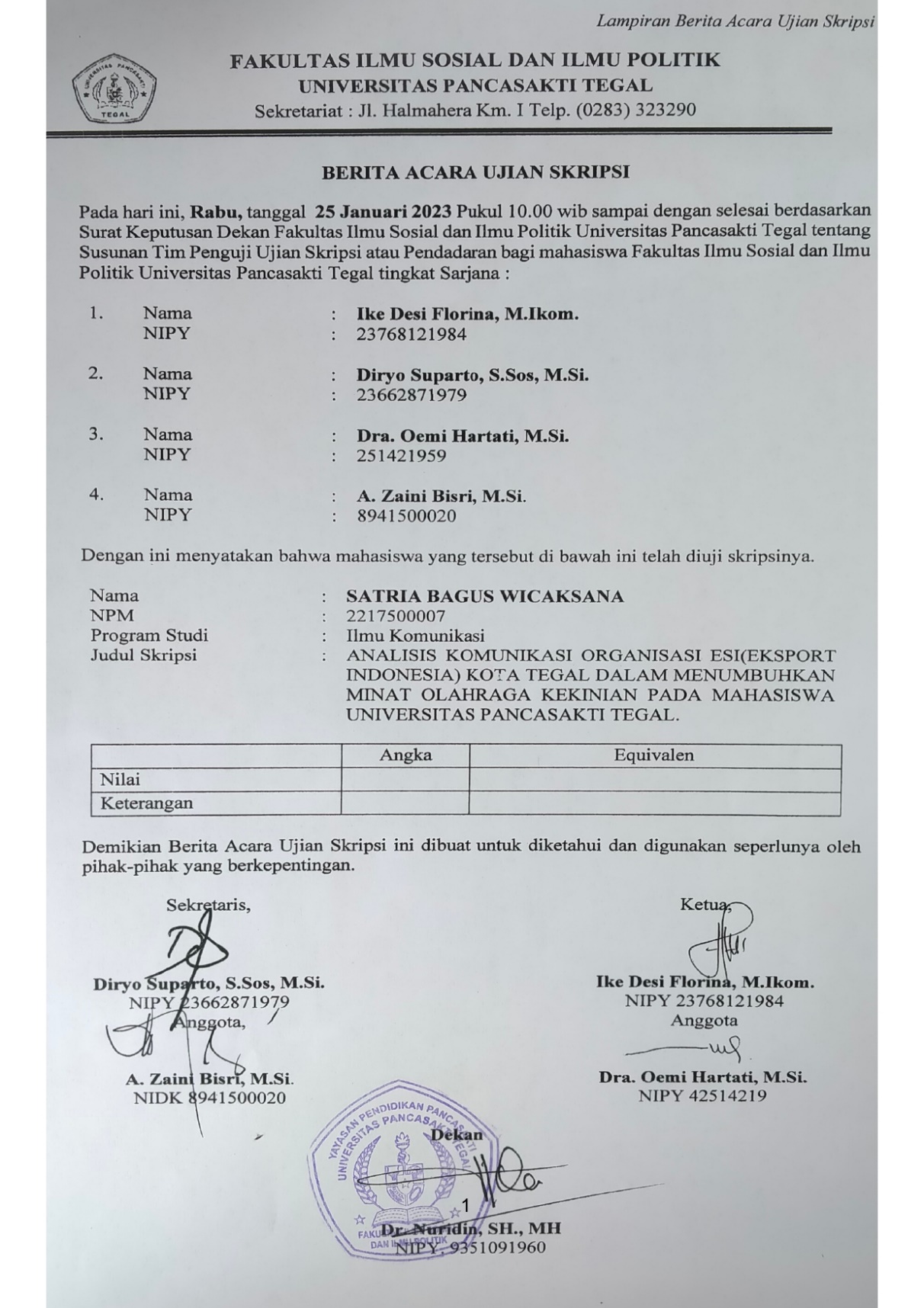 